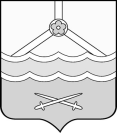 КОНТРОЛЬНО-СЧЁТНАЯ ПАЛАТАШимского муниципального района(Контрольно-счётная палата)ул.Новгородская, д.21, р.п. Шимск, Новгородская обл., Россия, 174150, тел. (81656)54-400   E-mail:  ksp_shimsk@mail.ru             		   __________________________________________________________________________ЗАКЛЮЧЕНИЕ  № 50на проект решения Совета депутатов Уторгошского сельского поселения «О бюджете Уторгошского сельского поселения на 2021 год и на плановый период 2022 и 2023 годов»Заключение по проекту решения Совета депутатов Уторгошского сельского поселения «О бюджете Уторгошского сельского поселения на 2021 год и на плановый период 2022 и 2023 годов» (далее – проект бюджета, проект решения о бюджете) подготовлено в соответствии с Бюджетным кодексом Российской Федерации (далее БК РФ),  Уставом Уторгошского сельского поселения, Положением «О бюджетном процессе в Уторгошском сельском поселении» (далее – Положение о бюджетном процессе), утверждённым решением Совета Депутатов Уторгошского сельского поселения  от 24.12.2013 № 155, в соответствии со статьёй 8 Положения о Контрольно-счётной палате Шимского муниципального района, утверждённого решением Думы Шимского муниципального района от 16.11.2011 № 90, Соглашением о передаче полномочий по осуществлению внешнего муниципального финансового контроля на 2020 год от 24.12.2019 года № 3/20.1. Общие положенияСрок, установленный ст. 13 Положения о бюджетном процессе внесения в Совет депутатов Уторгошского сельского поселения (далее - Совет депутатов)   проекта решения о бюджете Уторгошского сельского поселения установлен - не позднее 15 ноября текущего года .Статьей 17 предусмотрено одновременное с внесением проекта решения Совета депутатов Уторгошского сельского поселения о бюджете Уторгошского сельского поселения на очередной финансовый год и плановый период  предоставление проекта решения Совета депутатов Уторгошского сельского поселения о бюджете Уторгошского сельского поселения в контрольно-счетную палату муниципального района на заключение.В нарушение ст. 17 Положения о бюджетном процессе срок представления проекта решения Совета депутатов Уторгошского сельского поселения о бюджете Уторгошского сельского поселения на очередной финансовый год и плановый период нарушен, проект решения о бюджете представлен в Контрольно-счётную палату Шимского муниципального района -  16.11.2020 года. Проект решения о бюджете размещён в средствах массовой информации, а именно в информационно-телекоммуникационной сети "Интернет" на интернет-портале Администрации Уторгошского сельского поселения, что соответствует требованиям ст. 36 БК РФ.Бюджет Уторгошского сельского поселения принимается на очередной 2021 год и на плановый период 2022 и 2023 годов, что соответствует требованиям ч. 4 ст. 169 БК РФ и ст. 6 Положения о бюджетном процессе.Согласно ст. 174.2 БК РФ планирование бюджетных ассигнований осуществляется в порядке и в соответствии с методикой, устанавливаемой соответствующим финансовым органом. Администрацией Уторгошского сельского поселения (далее-Администрация поселения) поселения порядок и методика планирования бюджетных ассигнований не утверждены (приложен проект Постановления «Об утверждении порядка и методики планирования бюджетных ассигнований бюджета Уторгошского сельского поселения на очередной финансовый год и плановый период»), следовательно, проект решения о бюджете был разработан с нарушением ч.1 ст. 174.2 БК РФ.При проведении экспертизы проекта бюджета и подготовке Контрольно-счётной палатой Шимского муниципального района (далее – КСП) Заключения на проекта решения Совета депутатов Уторгошского сельского поселения «О бюджете Уторгошского сельского поселения на 2021 год и на плановый период 2022 и 2023 годов» рассматривались вопросы соответствия проекта решения о бюджете требованиям бюджетного законодательства, проведён анализ расчётов и документов, представленных одновременно с проектом районного бюджета.При проведении сравнительного анализа были использованы плановые показатели по доходам и расходам Проекта бюджета на 2021-2023 годы,  а также ожидаемое исполнение показателей бюджета за 2020 год.При сравнении плановых показателей по доходам и расходам бюджета поселения на 2021 год использовались данные первоначально утверждённого бюджета поселения на 2020 год  и уточнённого бюджета по состоянию на  15.11.2020 год .Анализ соответствия  проекта решения о бюджете требованиям БК РФ по составу представленных материалов одновременно с проектом решения о бюджете показал:В нарушение ст. 184.2 БК РФ одновременно с проектом решения о бюджете не представлены:- Прогноз социально-экономического развития;-Паспорта муниципальных программ (проекты изменений в паспорта муниципальных программ).В нарушение ч.5 ст.170.1 БК РФ Администрацией поселения не предоставлен: - проект бюджетного прогноза Администрации Уторгошского поселения на долгосрочный период.  2. Оценка основных показателей проекта бюджета Уторгошского сельского поселения на 2021 год и плановый период 2022 и 2023 годовВ целях составления проекта бюджета поселения подготовлены основные направления бюджетной и налоговой политики Уторгошского сельского поселения на 2021 год и плановый период 2022 и 2023 годов (далее – основные направления бюджетной и налоговой политики).Основная задача бюджетной политики в 2021 году и плановом периоде 2022-2023 годов заключается в создании оптимального соотношения между расходными обязательствами и доходными источниками бюджета поселения.Для достижения указанной цели в части доходов основным направлением будет являться сохранение бюджетной устойчивости и получение необходимого объёма доходов бюджета поселения.В части расходов бюджета Уторгошского сельского поселения основными  направлениями бюджетной и налоговой политики являются:проведение ответственной бюджетной политики, способствующей обеспечению долгосрочной сбалансированности и устойчивости бюджетной системы Уторгошского сельского поселения и формированию условий для ускорения темпов экономического роста, укреплению финансовой стабильности в Уторгошском сельском поселении;повышение качества управления общественными финансами, эффективности расходования бюджетных средств, строгое соблюдение бюджетно-финансовой дисциплины главными распорядителями и получателями бюджетных средств;повышение эффективности реализации муниципальных программ Уторгошского сельского поселения и качество системы целеполагания муниципальных программ;совершенствование межбюджетных отношений, повышение прозрачности, эффективности использования межбюджетных трансфертов, а также обеспечению сбалансированности и устойчивости бюджета Уторгошского сельского поселения на всех уровнях;усиление внутреннего муниципального финансового контроля за соблюдением бюджетного законодательства и иных нормативных правовых актов, регулирующих бюджетные правоотношения, а также за соблюдением законодательства о контрактной системе в сфере закупок товаров, работ, услуг для обеспечения государственных и муниципальных нужд;повышение открытости и прозрачности информации об управлении общественными финансами, расширение практики общественного участия при обсуждении и принятии бюджетных решений;внедрение принципов инициативного бюджетирования, предполагающих участие граждан в определении и выборе предметов расходования бюджетных средств, а также последующем контроле за реализацией отобранных проектов.Основные характеристики бюджета Уторгошского сельского поселения на 2020 год (первоначальный бюджет  и ожидаемое исполнение), на 2021 год и на плановый период 2022 и 2023 годов представлены в Таблице 1.Таблица 1(тыс. руб.)Доходы бюджета Уторгошского сельского поселения на 2021 год прогнозируются в объёме 10968,24 тыс.руб. или с уменьшением к ожидаемому исполнению за 2020 год на 12,0% (к первоначальному бюджету с ростом 9,8%). Расходы бюджета поселения на 2021 год прогнозируются в объёме 10968,24 тыс.руб. или со снижением к ожидаемому исполнению за 2020 год на 16,4% (к первоначальному бюджету с ростом 9,8%). В 2022 году предполагается снижение доходов и расходов бюджета поселения к предыдущему году по доходам и расходам на 13,7%, в 2023 году – рост доходов и расходов к предыдущему году по доходам и расходам на 30,5%. Проект бюджета поселения  на 2021-2023 годы сбалансирован по доходам и расходам.3. Доходная часть проекта бюджета Уторгошского сельского поселения
на 2021 год и плановый период 2022 и 2023 годовПрогноз поступлений налоговых и неналоговых доходов сформирован на основании расчётов главного администратора доходов бюджета Утогошского сельского поселения - Администрация Уторгошского сельского поселения, с учётом Основных направлений бюджетной и налоговой политики.Структура доходов бюджета поселения за 2021-2023 годы представлена в Таблице 2: Таблица 2(тыс. руб.)Расшифровка налоговых и неналоговых доходов бюджета Уторгошского сельского поселения и безвозмездных поступлений в бюджет сельского поселения представлена в Таблице 3:Таблица 3(тыс.руб.)Поступления налоговых и неналоговых доходов бюджета поселения на 2021 год планируются в сумме 1825,7 тыс.руб. или с уменьшением к ожидаемому исполнению 2020 года на 0,05%.При расчёте налоговых доходов применялся норматив зачисления в бюджет поселения:Поступления акцизов, зачисляемые в бюджет поселения, идут на формирование муниципального дорожного фонда Уторггошского сельского поселения.Объём поступлений налога на доходы физических лиц прогнозируется на 2021 год в сумме 78,1 тыс. руб., в 2022 году – 83,22 тыс. руб., в 2023 году – 89,60 тыс. руб.Поступление налога на имущество физических лиц на 2021-2023 годы прогнозируется исходя из суммы начисленного налога по поселению,  улучшения администрирования, переоценки  стоимости жилья, дополнительного поступления налога за счёт снижения недоимки.Объём налога на имущество физических лиц на 2021 год прогнозируется в сумме 136,0 тыс. рублей; 2022 год - 138,0 тыс. рублей; 2023 год - 139,0 тыс. рублей.Расчёт суммы земельного налога на 2021-2023 годы произведён исходя из суммы ожидаемого поступления налога за 2020 год, с уточнением налоговой базы  исходя из кадастровой оценки земли,  дополнительного поступления налога за счёт снижения недоимки,  проведения работы с гражданами по оформлению документов и регистрации собственности на  земельные участки. Объём земельного налога юридических и физических лиц прогнозируется на 2021 год  в сумме 508,0 тыс. рублей; 2022 год – 515,0 тыс. рублей; 2023 год -520,0 тыс. рублей.Госпошлина прогнозируется на 2021-2023 годы исходя из расчёта средних значений за два предыдущих года и ожидаемого исполнения за 2020 год: прогнозируется на 2021-2023 годы ежегодно в сумме 12,0 тыс.рублей.В проекте бюджета поселения  предусмотрены безвозмездные поступления из бюджета Шимского муниципального района.Общий объём безвозмездных поступлений по источнику финансирования из областного бюджета составят в 2021 году – 9142,54 тыс. рублей, в 2022 году – 7574,68 тыс. рублей, в 2023 году – 10430,63 тыс. рублей. В 2021 году структура безвозмездных поступлений из областного бюджета выглядит следующим образом: дотации из областного бюджета – 75,5%, субвенции – 1,5%, субсидии – 23,0%, иные межбюджетные трансферты – 0 %.Размер дотации на выравнивание бюджетной обеспеченности сельскому  поселению в 2021 году  рассчитан  в объёме 6923,6 тыс. рублей, 2022 – 6081,5 тыс. рублей, 2023 – 6114,4 тыс. рублей.Субвенции бюджету поселения на возмещение затрат по содержанию штатных единиц, осуществляющих переданные отдельные государственные полномочия области   на 2021 - 2023 годы составляют ежегодно в сумме  51,0 тыс. рублей.Для финансового обеспечения  передаваемых федеральных полномочий по источнику финансирования -  Федеральный бюджет в бюджете сельского поселения предусмотрены субвенции   на осуществление полномочий по первичному воинскому учёту на территориях, где отсутствуют военные комиссариаты: в 2021 г – 87,1 тыс. рублей, в 2022 г – 87,9 тыс. рублей, в 2023 г – 91,3 тыс. рублей.На формирования муниципального дорожного фонда Уторгошского сельского поселения предусмотрены бюджетные ассигнования - субсидия областного бюджета на  2021 год - 1371 тыс.рублей, на 2022 - 2023 гг. ежегодно в сумме 914,0 тыс.рублей.Анализ прогнозируемых поступлений доходов в бюджет Уторгошского сельского поселения на 2021 год и на плановый период 2022 и 2023 годов (Приложение 1 проекта бюджета).1. Установлены нарушения Приказа Минфина России от 06.06.2019 N 85н (ред. от 28.09.2020) "О Порядке формирования и применения кодов бюджетной классификации Российской Федерации, их структуре и принципах назначения" (далее - Инструкция № 85н) в части формирования и применения кодов бюджетной классификации Российской Федерации, их структуру и принципы назначения. Нарушен принцип единства бюджетов бюджетной системы Российской Федерации (пп.5.1. п.5 р. 1 Инструкции № 85н):2.      В Приложении 1 проекта решения о бюджете нарушена хронология последовательности следующих кодов бюджетной классификации:4. Расходная часть проекта бюджета Уторгошского сельского поселения на 2021-2023 годыФормирование объёма и структуры расходов бюджета сельского поселения на 2021-2023 годы планируется  осуществлять с учётом следующих подходов:уточнение объёма принятых обязательств с учётом прекращающихся расходных обязательств ограниченного срока действия,  изменения контингента получателей и проводимых мероприятий по оптимизации;увеличение бюджетных ассигнований в связи с установлением МРОТ с 1 января 2021 года в сумме 12392 руб. в месяц;3) создание в бюджете поселения резерва средств на повышение заработной платы отдельных категорий работников бюджетной сферы в целях обеспечения реализации  Указов Президента Российской Федерации № 597, № 761, № 1688; 4) увеличение бюджетных ассигнований на оплату труда работников бюджетной сферы, не попадающих под действие Указов Президента РФ №597, №761, №1688  с 1 октября 2020 года на 3,0%, в 2021 году применяется коэффициент - 1,0223;5) определение бюджетных ассигнований на оплату коммунальных услуг в 2021 году, исходя из прогнозируемых   расходов  в 2020 году (с учётом тарифов, действующих с 01.07.2020 года) и предполагаемого среднегодового роста расходов в 2021 году; в 2022-2023 годах - на уровне 2021 года.6) сокращение неприоритетных расходов с учётом необходимости обеспечения сбалансированности бюджета сельского поселения; В 2022-2023 годах подходы к формированию бюджета Уторгошского сельского поселения будут уточнены с учётом прогноза социально-экономического развития Уторгошского поселения.С учётом вышеперечисленных подходов структура расходов бюджета сельского поселения по разделам классификации расходов бюджета характеризуется следующими данными (Таблица 4:Структура и динамика расходов бюджета сельского поселения по разделам классификации расходов  Таблица 4  (тыс. руб.)Расходы бюджета Уторгошского сельского поселения запланированы в объёме на 2021 год 10968,24 тыс.рублей, на 2022 год 9464,0 тыс.рублей, на 2023 год  12353,23 тыс.рублей.Расходы по оплате коммунальных услуг рассчитаны исходя из прогнозируемых объёмов потребления топливно-энергетических ресурсов, тарифов, действующих с 01.07.2020 года и прогнозируемых с 01.07.2021 года, в 2021 году - с учётом предполагаемого среднегодового роста тарифов.Раздел 01 Общегосударственные расходы»Бюджетные ассигнования бюджета сельского поселения по разделу «Общегосударственные расходы» характеризуются следующими данными: (тыс.руб.)По подразделу «Функционирование  высшего  должностного  лицамуниципального образования» предусмотрены средства на обеспечение деятельности Главы поселения в 2021-2023 годах  в сумме 632,0 тыс. рублей ежегодно. По   подразделу «Функционирование Правительства Российской Федерации, высших исполнительных органов государственной власти субъектов Российской Федерации, местных администраций»  предусмотрены средства на обеспечение деятельности аппарата Администрации поселения в 2021 году в сумме 3751,96 тыс.рублей, в 2022 году в сумме 2926,86 тыс. рублей, в 2023 году в сумме 2377,37   тыс. рублей. Расходы на содержание органов местного самоуправления определены исходя из нормативной численности сельского поселения и предельных нормативов оплаты труда в органах местного самоуправления.Бюджетные ассигнования предусматривается направить:- на выплаты персоналу аппарата Администрации Уторгошского поселения  в 2021 году в сумме 2617,0 тыс. рублей, в 2022 -  2275,08  тыс. рублей, в 2023 – 1897,31 тыс. рублей;- на возмещение затрат по содержанию штатных единиц, осуществляющих переданные отдельные полномочия поселения по внешнему муниципальному финансовому контролю в сумме 105,46 тыс. Рублей ежегодно;-на резервный фонд в сумме 20,00 тыс.рублей ежегодно; - уплату налогов, сборов и иных платежей в 2021 году в сумме 21,5 тыс. рублей, в 2022 году – 9,32 тыс. рублей, в 2023 году – 8,60 тыс. рублей;- на возмещение затрат по содержанию штатных единиц, осуществляющих переданные отдельные государственные полномочия области 2021 году – 51,00 тыс. рублей, в 2022 – 51,00 тыс. рублей, в 2023 –51,00 тыс.рублей;- Иные закупки товаров, работ и услуг для обеспечения муниципальных нужд ( вт.ч. услуги связи, коммунальные услуги, содержание автомобилей, и проч.) в 2021 г – 957,0 тыс. рублей, в 2022 г – 486,0 тыс. рублей, в 2023 г – 315,0.руб.          По подразделу «Резервный фонд»  Уторгошского  сельского поселения на 2021-2023 годы  предусмотрены бюджетные ассигнования  ежегодно  в сумме 20,0 тыс. рублей.Формирование в составе бюджета сельского поселения резервного фонда определяется: Бюджетным кодексом Российской Федерации;решением Совета депутатов Уторгошского сельского поселения от 24.12.2013 № 155 об утверждении Положения «О бюджетном процессе Уторгошского сельского поселения»;постановлением Администрации Уторгошского сельского поселения от 13 апреля 2009 года № 12  «Об утверждении Порядка расходования средств резервного фонда Администрации Уторгошского сельского поселения».По подразделу «Другие общехозяйственные расходы» предусмотрены средства в размере на 2021 год в сумме 515,60 тыс. рублей, на 2022 год в сумме 447,25 тыс. рублей, на 2023 год в сумме 639,09 тыс. рублей.Из них  на реализацию государственных функций, связанных с общегосударственным управлением :    - на оплату договоров по опубликованию в печати официальных документов на 2021 г. -20,00 тыс.рублей, 2022 г.-20,00тыс.руб, 2023 г.-20,00 тыс. рублей;- на уплату прочих налогов, сборов и иных обязательных платежей на 2021 год в сумме 12,7 тыс.рублей, на 2022-2023 гг. по 11,6 тыс.рублей ежегодно;- на   обеспечение выплаты компенсационных расходов связанных с выполнением полномочий старост 144,0 тыс. руб. ежегодно.- на исполнение программных мероприятий муниципальной программы «Развитие и совершенствование форм местного самоуправления на территории Уторгошского сельского поселения» 10,0 тыс.рублей ежегодно, связанных с развитием и совершенствованием форм ТОС.Расходы бюджета на плановый период 2022-2023 годов определены c учётом резервирования отдельных расходов в составе условно утверждённых расходов:  на 2022 год – 206,0 тыс. рублей,  на 2023 год - 533,29 тыс. рублей.Раздел 02 «Национальная оборона»           Расходы из бюджета Уторгошского поселения на национальную оборону характеризуются следующими данными: (тыс. руб.)           Расходные обязательства бюджета сельского поселения в сфере национальной обороны определяются:           Федеральным законом от 28 марта 1998 года № 53-ФЗ «О воинской обязанности и военной службе»;           Постановлением Правительства Российской Федерации от 29 апреля 2006 года № 258 «О субвенциях на осуществление полномочий по первичному воинскому учёту на территориях, где отсутствуют военные комиссариаты»;           Областным законом от 3  марта  2008 года № 255-ОЗ «Об утверждении методики распределения субвенций между бюджетами муниципальных районов для предоставления их бюджетам поселений на осуществление государственных полномочий по первичному воинскому учёту на территориях, где отсутствуют военные комиссариаты».           Расходы на осуществление органами местного самоуправления федеральных полномочий по первичному воинскому учёту на территориях, где отсутствуют военные комиссариаты, предусмотрены на 2021 год 87,1 тыс. рублей; на 2022 год – 87,9 тыс. рублей;  на 2023 год 91,3 тыс. рублей.Раздел 03 «Национальная безопасность и правоохранительная деятельность»           Расходы из бюджета Уторгошского поселения на национальную безопасность и правоохранительную деятельность характеризуются следующими данными: (тыс. руб.)По подразделу «Обеспечение пожарной безопасности» расходные обязательства определяются следующими нормативными актами:Федеральным законом от 21 декабря 1994 года № 69-ФЗ «О пожарной безопасности» Областным законом от 11 января 2005 года № 384-ОЗ «О пожарной безопасности» В данном подразделе предусмотрены расходы на обеспечение первичных мер пожарной безопасности в границах сельского поселения в сумме 37,84 тыс. рублей ежегодно. Раздел 04 Национальная экономикаБюджетные ассигнования на финансирование  по разделу «Национальная экономика» в проекте бюджета Уторгошского поселения  характеризуется следующими данными:                                                                                                        (тыс. руб.)                         По подразделу «Дорожное хозяйство (дорожные фонды)  предусмотрены расходы на строительство, реконструкцию, капитальный ремонт, ремонт и содержание действующей  сети автомобильных дорог общего пользования местного значения и инженерных сооружений на них в границах и  сельского поселения в 2021 году  в сумме 2451,6 тыс. рублей; 2022 г – 2043,1 тыс. рублей; 2023 г – 2064,00 тыс. рублей, из них из областного бюджета предусмотрена субсидия на формирование муниципального дорожного фонда на 2021 год в сумме 1012,05 тыс.рублей, на 2022 год в сумме 1083,4 тыс.рублей, на 2023 год в сумме 1104,3 тыс.рублей.Раздел 05 «Жилищно-коммунальное хозяйство»           Бюджетные ассигнования на финансирование жилищно-коммунального хозяйства в проекте  бюджета Уторгошского поселения характеризуются следующими данными: (тыс. руб.)По подразделу «Благоустройство» учтены  расходы на проведение работ по благоустройству в 2021 году в сумме 3603,04 тыс. рублей; в 2022 году – 3140,7 тыс. рублей; в 2023 г – 6227,83 тыс. рублей, в том числе расходные обязательства:- уличное освещение в сумме 2579,9 тыс.рублей ежегодно;- озеленение на 2021 год в сумме 80,0 тыс.рублей, на 2022 год в сумме 58,16 тыс.рублей, на 2023 год в сумме 40,0 тыс.рублей;- на содержание мест захоронений на 2021 год в сумме 30,0 тыс.рублей, на 2022 год в сумме 30,0 тыс.рублей;- обустройство о восстановление воинских захоронений на 2021 год в сумме 442,64 тыс.рублей, на 2022 год в сумме 440,28 тыс.рублей, на 2023 год в сумме 3310,73 тыс.рублей.); - обустройство площадок ТКО на 2021 год в сумме 347,3 тыс.рублей, на 2023 год в сумме 267,2 тыс.рублей;- прочие мероприятия по благоустройству (в том числе повышение уровня благоустройства населённых пунктов поселения и поддержание санитарного состояния территории поселения) на 2021 –  93,2 тыс. руб.,  2022 – 32,36 тыс. руб.,  2023 – 30,0 тыс. руб..Раздел 07 «Образование»           Бюджетные ассигнования на финансирование образования в проекте  бюджета Уторгошского поселения характеризуются следующими данными: (тыс. руб.)             По подразделу «Молодежная политика» объём ассигнований в проекте бюджета сельского поселения на 2021 - 2023 гг   составляет ежегодно в сумме 10,0 тыс. рублей на реализацию программы патриотического воспитания детей и молодёжи сельского поселения. По разделу «Другие вопросы в области образования»  предусмотрены средства на проведение профессиональной переподготовки муниципальных служащих, служащих на 2021 - 2023 гг   ежегодно в сумме 10,0 тыс. рублей.Раздел 08 «Культура и кинематография»          Бюджетные ассигнования  бюджета Уторгошского поселения по разделу «Культура, кинематография» характеризуются следующими показателями:  (тыс. руб.)       Бюджетные ассигнования по подразделу «Культура» в 2021 - 2023 гг ежегодно в сумме 10,0 тыс. рублей планируется направить на проведение мероприятий, способствующих развитию культуры на территории Уторгошского поселения.Раздел 10 «Социальная политика»Бюджетные ассигнования  бюджета сельского поселения по разделу «Социальная политика»  характеризуются следующими показателями: (тыс. руб.)     Бюджетные ассигнования по подразделу «Пенсионное обеспечение» в  сумме 158,0 тыс. рублей ежегодно планируется направить  на выплату доплаты к пенсиям муниципальным служащим.  Раздел 11 «Физическая культура и спорт»Бюджетные ассигнования  бюджета сельского поселения по разделу «Физическая культура и спорт»  характеризуются следующими показателями:                                                                                                                                   (тыс. руб.)         Бюджетные ассигнования по подразделу «Массовый спорт»  в 2021-2023 гг. ежегодно в сумме 10,0 тыс. рублей планируется направить на проведение массовых спортивных мероприятий.  В ходе экспертно-аналитического мероприятия проведён анализ бюджетных ассигнований по отдельным направлениям расходов бюджета поселения, распределяемых по целевым статьям (муниципальным программам и непрограммным направлениям деятельности) группам и подгруппам видов расходов квалификации расходов проекта бюджета поселенияПри планировании расходной части бюджета применялся программно-целевой метод планирования.Проектом бюджета предусмотрено финансирование в 2021 году 7 муниципальных программ Уторгошского сельского поселения (далее муниципальные программы) в объёме – 10123,68 тыс.рублей, в 2022 году в объёме  – 8426,64 тыс.рублей, в 2023 году в объёме – 10985,18 тыс. рублей, что составляет в объёме расходов бюджета поселения 92,3%, 89,0% и 89,0% соответственно.Данные показатели свидетельствуют о том, что более половины расходов бюджета поселения сформированы в рамках муниципальных программ.Показатели финансового обеспечения муниципальных программУторгошского поселения на период 2021- 2023 годовТаблица 5тыс. рубВ проекте бюджета поселения бюджетные ассигнования предусмотрены на реализацию 7 муниципальных программ  (Постановление Администрации Уторгошского сельского поселения от 13.11.2020 №38-рг «Об утверждении перечня муниципальных программ Администрации Уторгошского сельского поселения»), имеются отклонения объёмов бюджетных ассигнований по сравнению с объёмами финансирования, утверждёнными в паспортах муниципальных программ.Анализ формирования расходов бюджета по непрограммным направлениям деятельности.В соответствии с проектом решения о бюджете бюджетные ассигнования на осуществление непрограммных направлений деятельности предусмотрены по 2-м направлениям: на 2021 год в общем объёме 844,56 тыс. рублей, на 2022 год в общем объёме 1037,36 тыс. рублей, на 2023 год в общем объёме 1368,05  тыс. рублей. Наибольший объем бюджетных ассигнований на непрограммные направления деятельности проектом  бюджета в 2021 году предусматривается на выплаты главе Уторгошского сельского поселения и выплат связанных с исполнением отдельных государственных полномочий - 74,8% непрограммной части бюджета.  Дефицит (профицит) бюджета Уторгошского сельского поселенияБюджет Уторгошского сельского поселения в 2021 - 2023 годах сформирован без дефицита.Верхний предел муниципального внутреннего  долга Уторгошского сельского поселения на 1 января 2022 года установлен в сумме 0,0 тыс. рублей, в том числе по муниципальным гарантиям поселения в сумме 0,0 тыс.рублей.Верхний предел муниципального внутреннего долга Уторгошского сельского поселения на 1 января 2023 года установлен в сумме 0,0 тыс. рублей, в том числе по муниципальным гарантиям – 0,0 тыс. рублей; на 1 января 2024 года в сумме 0,0 тыс.рублей, в том числе по муниципальным гарантиям 0,0 тыс.рублей.Замечания по формированию бюджета Уторгошского сельского поселения на 2021 год и плановый период 2022 и 2023 годов.Контрольно-счётная палата Шимского муниципального района имеет замечания  и предложения по содержанию проекта Решения о бюджете Уторгошского сельского поселения:По текстовой части проекта решения о бюджете:1.1. В п.5. предлагается внести поправки: слова «местные бюджеты» заменить на слова «бюджет Уторгошского сельского поселения»;1.2. В п. 7. проекта решения о бюджете отсутствует ссылка на нормативный акт, устанавливающий данные нормы (правила);1.3. В п. 9.  проекта решения о бюджете после слова «бюджета» дополнить словом «Уторгошского»;1.4. Пункт 16. проекта решения о бюджете предлагается изложить в соответствии с требованиями ст.138, 139,140 БК РФ, указав случаи предоставления межбюджетных трансфертов на финансовое обеспечение расходных обязательств;1.5. В нарушение ч.3 ст.184.1  БК РФ (где указано «3. Законом (решением) о бюджете утверждаются: ..... объем межбюджетных трансфертов, получаемых из других бюджетов и (или) предоставляемых другим бюджетам бюджетной системы Российской Федерации в очередном финансовом году (очередном финансовом году и плановом периоде)») текстовая часть проекта решения о бюджете не содержит информацию о межбюджетных трансфертах предоставляемых другим бюджетам бюджетной системы Российской Федерации.Руководствуясь с ч.3 ст.184.1  БК РФ предлагаем внести в проект решения о бюджете дополнительный пункт следующего содержания: «Утвердить объём межбюджетных трансфертов, предоставляемых другим бюджетам бюджетной системы Российской Федерации на 2021 год в сумме 105,46 тыс.руб., на 2022 год в сумме 105,46 тыс.руб., на 2023 год в сумме 105,46 тыс.руб., в том числе иные межбюджетные трансферты на возмещение затрат по содержанию штатных единиц, осуществляющих переданные отдельные полномочия поселения по внешнему муниципальному финансовому контролю на 2021 год в сумме 105,46 тыс.руб., на 2022 год в сумме 105,46 тыс.руб., на 2023 год в сумме 105,46 тыс.руб.».2. По тексту приложений проекта решения о бюджете:2.1. В Приложении № 1 проекта решения о бюджете установлены нарушения пп. 5.1. п.5 р. 1 Инструкции № 85н в части формирования и применения кодов бюджетной классификации Российской Федерации доходной части бюджета, нарушен принцип единства бюджетов бюджетной системы Российской Федерации по основаниям, приведённым в п. 1 и 2 р. 3 настоящего заключения.КСП рекомендует внести соответствующие поправки в Приложение 1 к проекту решения о бюджете.2.2. В приложениях 5,6,7 проекта решения о бюджете нарушена хронология изложения кодов целевых статей бюджетной классификации в части нарушения хронологии изложения кодов  муниципальных программ, задач и программных мероприятий, а также несоответствующее наименованиям задач и программных мероприятий утверждённых  муниципальных программ. КСП рекомендует упорядочить хронологию изложения в приложениях 5,6,7 к проекту решения о бюджете муниципальных программ, подпрограмм, задач, мероприятий и их наименования в соответствии с паспортами муниципальных программ.7 . Выводы1. Проект решения о бюджете представлен в Контрольно-счётную палату Шимского муниципального района  с нарушением установленного ст. 17 Положения о бюджетном процессе срока. 2. В соответствии с требованиями ч. 4 ст.169 БК РФ , ст. 6 Положения о бюджетном процессе проект бюджета поселения  составлен на 3 года: очередной финансовый год и плановый период: на 2021 год и плановый период 2022-2023 годов.3. В нарушение  ч.1 ст. 174.2 БК РФ Администрацией поселения порядок и методика планирования бюджетных ассигнований не утверждены (приложен проект Постановления «Об утверждении порядка и методики планирования бюджетных ассигнований бюджета Уторгошского сельского поселения на очередной финансовый год и плановый период»).4. В нарушение ст. 184.2 БК РФ одновременно с проектом решения о бюджете не представлены:-  Прогноз социально-экономического развития;- Паспорта муниципальных программ (проекты изменений в паспорта муниципальных программ).5. В нарушение ч.5 ст.170.1 БК РФ Администрацией поселения не предоставлен проект бюджетного прогноза Администрации Уторгошского поселения на долгосрочный период.  6. Установлены нарушения пп. 5.1. п.5 р. 1 Инструкции № 85н в части формирования и применения кодов бюджетной классификации Российской Федерации доходной части бюджета Уторгошского сельского поселения, их структуры и принципы назначения. Нарушен принцип единства бюджетов бюджетной системы Российской Федерации.7. Установлены нарушения п. 16 р.3 Инструкции № 85н в части формирования и применения кодов бюджетной классификации Российской Федерации расходных  источников бюджета Уторгошского сельского поселения (Приложения 5,6 проекта решения о бюджете). В проекте решения о бюджете нарушена хронология изложения кодов целевых статей бюджетной классификации, а также несоответствие наименованиям  задач и программных мероприятий  утверждённых  муниципальных программ. 8.  В проекте решения о бюджете имеются отклонения объёмов бюджетных ассигнований по сравнению с объёмами финансирования, утверждёнными в паспортах муниципальных программ.9. Проект бюджета поселения предлагается к утверждению бездефицитный на 2021 год и плановый период 2022 и 2023 годов.10.  Все ограничения, установленные БК РФ, соблюдены.8. Предложения1. Принять меры к безусловному соблюдению требований бюджетного законодательства Российской Федерации и муниципальных правовых актов Уторгошского сельского поселения по составлению проекта бюджета поселения на очередной финансовый год и плановый период.2. Усилить работу по укреплению собственного налогового и неналогового потенциала, осуществлять более качественное администрирование доходов всеми участниками бюджетного процесса.3. В соответствии с п.2 ст. 179 БК РФ привести муниципальные программы в соответствие с решением о бюджете не позднее трёх месяцев со дня вступления его в силу.4. Устранить изложенные в настоящем заключении нарушения бюджетного законодательства и замечания КСП по содержанию проекта решения Совета депутатов Уторгошского сельского поселения «О бюджете Уторгошского сельского поселения на 2021 год и на плановый период 2022 и 2023 годов». 5. Включить настоящее заключение в протокол проведения публичных слушаний по проекту Решения Совета депутатов Уторгошского сельского поселения «О бюджете Уторгошского сельского поселения на 2021 год и на плановый период 2022 и 2023 годов».6. О результатах рассмотрения настоящего заключения сообщить в КСП.Проект решения Совета депутатов Уторгошского сельского поселения района  «О бюджете Уторгошского сельского поселения на 2021 год и плановый период 2022 и 2023 годов» доработать с учётом устранения нарушений бюджетного законодательства и замечаний, изложенных в настоящем заключении. ПредседательКонтрольно-счётной палаты                                                 С.Н. Никифороваот  25.11.2020  №  241на  № 680 от 16.11.2020Совет депутатов Уторгошского сельского поселения Администрация Уторгошского сельского поселенияПоказателиПервоначальный бюджетОжидаемоеисполнение бюджетаПроект бюджетаПроект бюджетаПроект бюджетаПоказатели2020 год2020 год2021 г.2022 г.2023 г.Доходы9986,912469,210968,249464,012353,23Расходы9986,913116,310968,249464,012353,23Дефицит (-)/ профицит (+)0-647,1000Наименование доходовОжидаемоеисполнение 2020 годаПроект бюджетаПроект бюджетаПроект бюджетаНаименование доходовОжидаемоеисполнение 2020 года2021 г.2022 г.2023 г.Налоговые и неналоговые доходы, в том числе:1826,71825,71889,321922,6Налоговые доходы1826,71825,71889,321922,6Неналоговые доходы0000Безвозмездные поступления10642,59142,547574,6810430,63Всего доходов12469,210968,249464,012353,23Наименование доходовОжидаемое исполнениеПроект бюджетаПроект бюджетаПроект бюджетаНаименование доходов2020 год2021 год2022 год2023 годНаименование доходов2020 год2021 год2022 год2023 годНалоговые и неналоговые доходы, всего1826,701825,71889,321922,6Налоговые доходы1826,701825,71889,321922,6Налог на доходы физических лиц62,878,183,2289,60Акцизы по подакцизным товарам(продукции)1083,701080,61129,11150,0Акцизы по подакцизным товарам(продукции)1083,701080,61129,11150,0Акцизы по подакцизным товарам(продукции)1083,701080,61129,11150,0Налог на имущество физических лиц160,0136,0138,0139,0Земельный налог500,0508,0515,0520,0Единый сельскохозяйственный налог3,211,012,012,0Государственная пошлина17,012,012,012,0Неналоговые доходы0000Безвозмездные поступления10642,509142,547574,6810430,63Дотации6690,96923,606081,56114,4Субвенции 129,3138,1138,9142,3Субсидии3239,22080,841354,284173,93Иные межбюджетные трансферты431,5000Прочие безвозмездные поступления151,6000Всего доходов12469,2010968,249464,012353,23- земельный налог-100 %- налог на имущество физических лиц-100 %- налог на доходы физических лиц                     -2 %- государственная  пошлина  -100 %- акцизы по подакцизным товарам-0,0415%Наименование статьи доходов, указанной в Приложении 1 проекта решенияКБКИнструкция № 85нГосударственная пошлина за совершение  нотариальных действий должностными лицами органов местного самоуправления, уполномоченными в соответствии с законодательными актами Российской Федерации на совершение нотариальных действий10804020011000110наименование не соответствует КБКДотации бюджетам сельских поселений на выравнивание бюджетной обеспеченности20215001100000150наименование не соответствует КБКСубсидии бюджетам сельских поселений на обустройство и восстановление воинских захоронений, находящихся в государственной собственности20225299100000150наименование не соответствует КБКНаименование статьи доходов, указанной в Приложении 1 проекта решенияКБК, указанный в Приложении 1  проекта решенияСубвенции бюджетам на осуществление первичного воинского учёта на территориях, где отсутствуют военные комиссариаты 2 02 35118 00 0000 150Субвенции бюджетам сельских поселений на осуществление первичного воинского учёта на территориях, где отсутствуют военные комиссариаты 2 02 35118 10 0000 150Субвенции местным бюджетам на выполнение передаваемых полномочий субъектов Российской Федерации2 02 30024 00 0000 150Субвенции бюджетам сельских поселений на выполнение передаваемых полномочий субъектов Российской Федерации2 02 30024 10 0000 150Показатели2021 год2022 годв % к 2021 году2023 годв % к 2022 годуРАСХОДЫ ВСЕГО10968,249464,086,312353,23131Общегосударственные вопросы 4586,663946,46863724,694,4в том числе резервный фонд20,020,010020,0100Национальная оборона87,187,910191,3104Национальная безопасность и правоохранительная деятельность 37,8437,8410037,84100Национальная экономика 2451,62043,183,32064,0101Жилищно-коммунальное хозяйство3603,043140,787,26227,83198,3Образование 20,020,010020,0100Культура, кинематография10,010,010010,0100Физическая культура и спорт10,010,010010,0100Социальная политика158,0158,0100158,0100Наименование раздела, подраздела2021 год2022 год2023 год01Общегосударственные вопросы – всего4590,663956,463734,26в том числе по подразделам:0102Функционирование высшего должностного лица субъекта Российской Федерации и муниципального образования632,0618,0618,00104Функционирование высшего должностного лица субъекта Российской Федерации и муниципального образования3751,962926,862377,370111Резервные фонды20,020,020,00113 Другие общегосударственные вопросы186,7391,6718,89Наименование раздела, подраздела2021 год2022 год2023 год02Национальная оборона87,187,991,30203Мобилизационная и вневойсковая подготовка87,187,991,3Наименование раздела, подраздела2021 год2022 год2023 год03Национальная безопасность и правоохранительная деятельность37,8437,8437,840310Обеспечение пожарной безопасности37,8437,8437,81Наименование раздела, подраздела2021 год2022 год2023 год04Национальная экономика2451,62043,12064,00409Дорожное хозяйство (дорожные фонды)2451,62043,12064,0Наименование раздела, подраздела2021 год2022 год2023 год05Жилищно-коммунальное хозяйство3603,043140,76227,830503Благоустройство3603,043140,76227,83Наименование раздела, подраздела2021 год2022 год2023 год07Образование20,0020,0020,000707Молодежная политика10,010,010,00709Другие вопросы в области образования10,010,010,0Наименование раздела, подраздела2021 год2022 год2023 год08Культура, кинематография10,010,010,00801Культура10,010,010,0Наименование раздела, подраздела2021 год2022 год2023 год10Социальная политика158,0158,00158,001001Пенсионное обеспечение158,0158,00158,00Наименование раздела, подраздела2021 год                                                                                                                                                                                                                                                                                                                                                                                                                                                               2022 год2023 год11Физическая культура и спорт10,010,010,01102Массовый спорт10,010,010,0Наименование муниципальной программыЦСР2021 год2022 год2023 год12345Расходы бюджета поселения, всего10968,249464,012353,23Расходы на реализацию муниципальных программ поселения, всего10123,688426,6410985,18МП «Развитие молодёжной политики и культуры, патриотизма, физической культуры и спорта Уторгошского сельского поселения»11 0 00 0000030,030,030,0МП «Совершенствование и  развитие местного самоуправления, управление финансами Уторгошского сельского поселения»14 0 00 00003981,23155,02605,51МП «Пожарная безопасность населения на территории  Уторгошского сельского поселения»15 0 00 0000037,8437,8437,84МП «Содержание дорожной инфраструктуры на территории Уторгошского сельского поселения»16 0 00 000002451,62043,12064,0МП «Комплексное развитие сельских территорий»17 0 00 000003603,043140,76227,83МП «Развитие и совершенствование форм местного самоуправления на территории Уторгошского сельского поселения»18 0 00 0000010,010,010,0МП «Развитие муниципальной службы в Уторгошском сельском поселении»19 0 00 0000010,010,010,0Непрограммные расходы844,561037,361368,05Удельный вес расходов на реализацию муниципальных программ муниципального района в общем объёме расходов бюджета муниципального района, %92,389,089,0